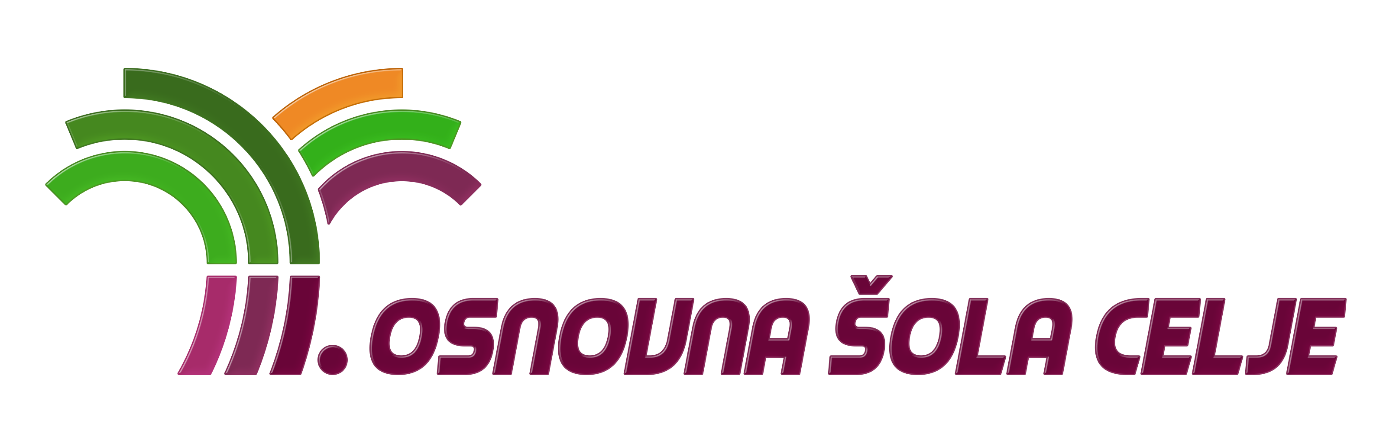 Protokol ravnanja ob vrnitvi v šolo v času epidemije Covid-19III. osnovna šola Celje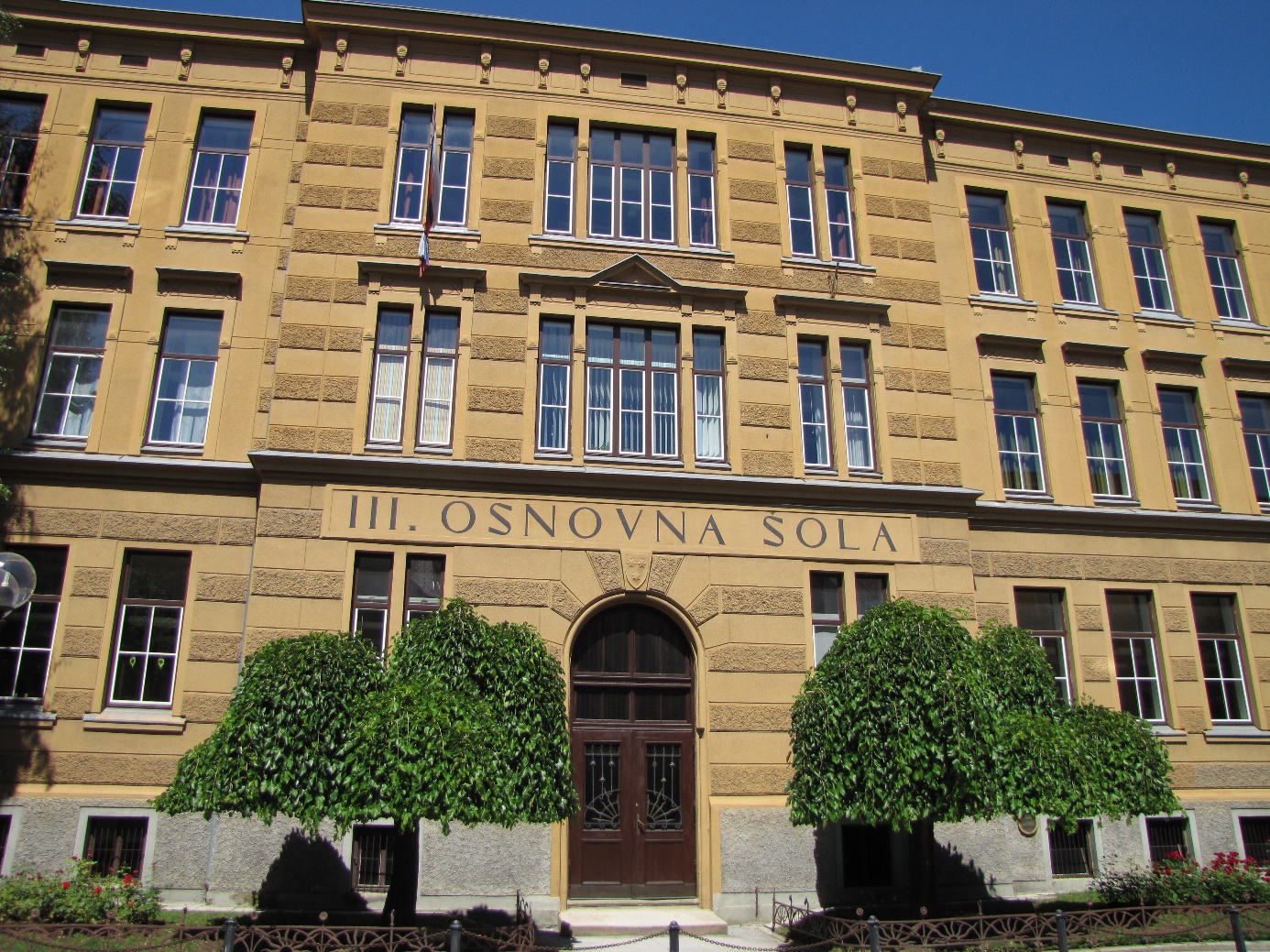 Celje, 14. 5. 2020Pričetek pouka za učence 1. – 3. razreda: 18. 5. 2020 ob 8.20Pričetek pouka za učence 9. razredov: 25. 5. 2020 ob 8.20Pouk za učence 4. – 8. razreda se do konca šolskega leta 2019/20 izvaja na daljavo. Izjema so učenci 4. – 8. razreda z učnimi težavami, ki morajo popraviti ocene oz. se pripraviti na popravne izpite. Te učence bomo individualno povabili v šolo. Trajanje pouka: po rednem urniku, ki bo za vse razrede potekal dnevno v času med 8.20 in 13.00 (mogoče so sprotne spremembe urnika zaradi trenutnih okoliščin).Šola v času ponovnega izvajanja pouka zagotavlja:jutranje varstvo za prijavljene učence 1. razredov, ki se izvaja v učilnicah SLJ 1 za 1. a razred in matični učilnici v primeru 1. b razreda in sicer v času med 7.00 in 8.15;malico za vse učence ob 9.55,kosilo za učence, ki so na kosilo prijavljeni (po dnevnem razporedu prihajanja na kosilo v skupini);varstvo v oddelku podaljšanega bivanja za prijavljene učence 1. – 3. razreda.UVODNE INFORMACIJEV šolo smejo le povsem zdravi učenci in delavci šole. Če bi kdorkoli začel kazati znake bolezni, mora ostati doma in o tem obvestiti šolo. To navodilo velja za otroke in delavce šole. Prihod v šolo se odsvetuje vsem, ki imajo zdravstvene težave, ki so opisane v prilogi tega dokumenta oz. stanujejo ali so v stiku z osebo, ki ima navedene zdravstvene težave. Starši učencev pred prihodom v šolo poskrbijo za podpisano izjavo, ki je priloga tega dokumenta. Izjave lahko pošljejo na šolo ali pa jih prinesejo osebno, saj se bodo pobirale ob prihodu v šolo na prvi dan pričetka pouka v šoli. V kolikor bi želeli, lahko starši izjavo izpolnijo ob oddaji otroka. Zaradi zagotavljanja varnosti prosimo, da imajo starši s sabo lastno pisalo, natisnjene izjave bo priskrbela šola.Učenec, čigar starši ne bodo izpolnili obrazca, ne bo smel vstopiti v prostore šole oz. skupino drugih otrok.V kolikor bi v času pouka pri otroku zaznali slabo počutje ali druge bolezenske znake, bo le-ta napoten v prostor za izolacijo, ki je v šolski knjižnici. Šola bo tam poskrbela za prisotnost odrasle osebe in obvestila starše, ki bodo prišli po otroka. V primeru obolelosti z virusom Covid-19 morajo starši ali delavci šole o tem nemudoma obvestiti šolo. Šola bo v času pouka zagotavljala malico za vse učence in kosilo za tiste, ki bodo nanj prijavljeni. Pouk se bo izvajal v skladu z organizacijskimi zmožnostmi šole in ob upoštevanju navodil MIZŠ ter NIJZ. O urniku in poteku dela na šoli boste starši in učenci sprotno obveščeni. Šola si zaradi izrednih okoliščin, v katerih je potrebno hkrati izvajati pouk v živo in na daljavo, pridržuje pravico do sprotnih sprememb pri poteku in organizaciji dela. Pri vseh organizacijskih spremembah in prilagajanju urnika bo šola izhajala iz največje koristi oz. varnosti otroka in bo upoštevala napotke ustreznih služb, upoštevajoč trenutne razmere in možnosti šole. ZAGOTAVLJANJE OSEBNE HIGIENEVsak posameznik je odgovoren za zagotavljanje osebne higiene, na kar bodo otroke ves čas opozarjali tudi delavci šole. Šola ima v vseh učilnicah in straniščih delujoče milnike in umivalnike ter podajalnike papirnatih brisač. Sprotna in redna higiena rok je nujna za preprečevanje prenašanja okužb. Poleg umivanja rok z milom in vodo, ki bo veljalo za čas, ko bodo učenci v prostorih šole, se predvideva tudi uporaba razkužila za razkuževanje rok ob prihodu v šolo. Učenci naj imajo obvezno pri sebi papirnate robčke, ki jih uporabljajo v primeru kašljanja in kihanja. Če to ni mogoče, učenci kašljajo in kihajo v zgornji del rokava ter si takoj po tem temeljito umijejo roke z vodo in milom.V šolo naj učenci prinašajo le nujne šolske potrebščine in naj nimajo drugih predmetov, igrač in nepotrebnih kosov oblačil ter športne opreme, ki bi lahko prišli v stik s tujimi osebami oz. predmeti in bi tako postali vir morebitnega prenosa virusa.Uporaba šolskih vodomatov, ki sta na voljo učencem v pritličju in I. nadstropju, zaradi higienskih razlogov ne bo mogoča v kombinaciji s kozarci, kot je bila dosedanja praksa. Učenci bodo dnevno prejeli plastenko vode, ki jo bodo po potrebi polnili z vodo iz vodomata. Steklenico bodo ob odhodu s šole zavrgli in naslednji dan prejeli novo. Uporaba osebnih steklenic za vodo ni mogoča, saj se v šolski prostor ne sme vnašati osebnih predmetov, ki niso vezani na izvajanje vzgojno-izobraževalnega dela. PRIHOD V ŠOLOJutranje varstvoJutranje varstvo bo organizirano zgolj za učence 1. razredov v času med 7.00 in 8.15, vmesnih prihajanj učencev brez vnaprejšnjega dogovora s šolo ne bo. Starši so potrebe po jutranjem varstvu označili na spletnem vprašalniku. Jutranje varstvo za prijavljene učence 1. razreda se bo za učence 1. a izvajalo v učilnici SLJ 1 v prostorih glavne zgradbe na Vodnikovi 4, za učence 1. b pa v matični učilnici v dislociranih prostorih šole na Kocbekovi ulici 3. Učenci 1. a za vstop v šolo uporabljajo vhodna vrata v garderobo (odlaganje garderobe bo v učilnici OPB v kletnih prostorih), učenci 1. b pa uporabljajo glavni vhod v prostore dislocirane enote na Kocbekovi ulici 3. Protokol prihoda bo enak prihodu drugih učencev, kot sledi spodaj. Dežurstvo1. razrediV kolikor prvošolec ni vključen v organizirano jutranje varstvo (prihod ob 7.00), je za prihod v šolo predviden čas med 8.00 in 8.15. Starši in učenci 1. a se zberejo pred vhodnimi vrati  v garderobo glavne zgradbe šole oz. se v primeru, da jih bo na vstop čakalo več, razporedijo po šolskem dvorišču, pri čemer upoštevajo svetovano varnostno razdaljo – najmanj 1,5 m. Odsvetujemo druženje in zbiranje v skupinah. Učenci 1. razredov v prostore šole vstopajo skozi vrata garderobe, ki bodo odprta in pri katerih bo stal delavec šole. Učenec se zunaj poslovi od staršev. Ob vstopu v zgradbo si razkuži roke. V garderobi se ob prisotnosti delavca šole sezuje in odloži garderobo (učilnica OPB) ter odide v razred, kjer bo potekal pouk. Ob vstopu v učilnico si ponovno umije roke z vodo in milom. Protokol vstopa je enak tudi za učence 1. b razreda, le da se učenci in starši zberejo pred glavnim vhodom v  dislocirane učilnice na Kocbekovi ulici 3. Za pouk na dveh različnih lokacijah za prvošolce smo se odločili zato, ker učilnice na dislocirani enoti šole ne omogočajo, da bi pouk oz. jutranje varstvo varno izvajali v učilnicah prvih razredov.2. razred, 3. razred, 9. razredPrihod v šolo je med 8.00 in 8.15. Prihod v šolo naj bo pravočasen, da se izognemo nepotrebnemu čakanju in gneči. V primeru, da bi starši z otroki prišli v šolo predčasno, predlagamo, da počakajo pred vhodom v garderobo, pri čemer upoštevajo varnostno razdaljo in se ne zbirajo v skupinah. Učenci v prostore šole vstopijo skozi vrata, ki vodijo v garderobo, kjer bo dežural delavec šole. Razkužijo si roke, individualno vstopijo v garderobo, odidejo do svoje omarice, kjer se sezujejo in odložijo garderobo ter brez odlašanja odidejo v učilnico, v katero so razporejeni. Učenci pri gibanju vzdržujejo priporočeno razdaljo od drugih oseb. VEDENJE NA HODNIKIH IN SKUPNIH PROSTORIH ŠOLEUčenci se v skupnih prostorih in hodnikih premikajo posamično in ne v paru/skupini. Hodijo drug za drugim, pri čemer upoštevajo ustrezno razdaljo. V času prihoda v šolo si roke razkužijo, v šoli pa dosledno skrbijo za higieno rok z rednim umivanjem z vodo in milom. Na hodnikih in drugih skupnih prostorih šole se učenci ne zadržujejo. Pouk v šoli poteka po urniku matičnega razreda in za vse učence traja od 8.20 do 13.00. V tem času učenci po nepotrebnem ne bodo zapuščali razredov, kar velja tudi za čas odmorov. Odhod na stranišče bo dogovorjen z učiteljem in bo individualen. Po vsakem odhodu na stranišče si bo učenec roke umil z vodo in milom, preden bo zapustil stranišče. VEDENJE V RAZREDIHUčenci so razdeljeni v skupine do 15 učencev. Število otrok v skupini je odvisno od velikosti prostora, v katerega je skupina razporejena, in drugih okoliščin, ki vplivajo na optimalno razporeditev otrok v skupine (prijava na jutranje varstvo, kosilo oz. podaljšano bivanje). Skupine se ne spreminjajo in ostajajo v istem prostoru ves čas izvajanja pouka. Prehodov med skupinami in učilnicami ni oz. bodo omejeni na nujno potrebne (npr. odhod v jedilnico) ob spremstvu odrasle osebe. Na razredni in predmetni stopnji se namesto menjave prostorov vršijo menjave strokovnih delavcev znotraj skupini dodeljenega prostora.V razredu so mize razporejene na ustrezni priporočeni razdalji (navodila NIJZ). Pri vsaki mizi je le en stol, višek stolov in miz je umaknjen v zadnji del učilnice. Na mizi se nahaja napis z imenom učenca, tako da ima vsak  svoj prostor, ki ga ne zamenjuje ali zapušča. Če učenec svoj prostor zapusti in se giblje po prostoru, to stori tako, da se drugim osebam v prostoru ne približa na manj kot 1,5 metra in da svoje gibanje po prostoru omeji na najnujnejše.Vrata učilnic bodo v času prihoda v šolo odprta, tako da jih ne bo potrebno odpirati. Dežurni delavci šole bodo poskrbeli za odpiranje vseh dodeljenih učilnic. V druge prostore šole se ne bo vstopalo. Po pričetku pouka se bodo vse kljuke zasedenih prostorov razkužile. Kljuke in pipe v sanitarijah se bodo razkuževale večkrat dnevno. Okna učilnic, hodnikov in sanitarij bodo v času prihoda v šolo odprta in bodo v skladu z možnostmi ostala odprta oz. se bodo odprla v času odmorov. Za odpiranje in zapiranje oken bodo poskrbeli delavci šole (v učilnicah strokovni delavci, na hodnikih in sanitarijah tehnično osebje).Učenci 1. – 3. razredov v šoli ne bodo nosili mask. Učitelji in devetošolci bodo v času gibanja po hodnikih oz. skupnih prostorih šole nosili maske oz. druge primerne kose oblačil, ki lahko masko nadomestijo (šali, rute …). Delavci šole bodo maske nosili ves čas. Priporočamo uporabo pralnih mask za večkratno uporabo. Za maske oziroma drugo ustrezno zaščito poskrbi vsak sam (zaščitnih mask ne priskrbi šola, razen v primeru, da bo zaščitno opremo priskrbela civilna zaščita, kar v tem trenutku sicer ni predvideno).MALICAMalica bo v času med 9.55 in 10.20 in bo zagotovljena vsem učencem šole. Učencem jo bo v razred prineslo tehnično osebje, v 9. razredih bodo za to poskrbeli dežurni učenci. Pripravljena bo na način, ki bo dovoljeval enostavno razdelitev in varno zaužitje. Posode, v katerih bo malica prispela v razred, bodo pokrite s folijo, da se prepreči morebitna kontaminacija v času prenosa. V kolikor bo pri zaužitju malice potrebna uporaba pribora, bo imel vsak učenec svoj pribor za enkratno uporabo, ki ga ne bo delil z drugimi. Sadje, ki ga je šola nudila v času odmorov na hodnikih šole, bo prav tako prineseno v razred v manjših posodah in razdeljeno. Pred zaužitjem hrane si bodo roke umili vsi učenci v razredu. Strokovni delavec šole/dežurni učenec bo razkužil klop, na katero se bo po razkuževanju postavila papirnata servieta. Po koncu malice se bo vse ostanke hrane, odpadke in posodo vrnilo v plastične posode in NE v koš za smeti v učilnici (ločevanje odpadkov in manjšanje možnosti prenosa okužbe). Delavec šole (tehnično osebje) oz. dežurni učenec (v primeru 9. razredov) bo plastično posodo vrnil v kuhinjo. Papirnate prtičke za malico si učenci prinesejo v šolo. KOSILOKosilo bo organizirano le za učence, ki so nanj prijavljeni. Starši so potrebe po kosilu označili na poslanem spletnem obrazcu. Skupine otrok po razredih bomo poskušali oblikovati tudi po kriteriju, kdo bo v šoli imel kosilo in kdo ne, saj bo tako lažje narediti urnik prihoda skupin na kosilo, se izogniti prehajanju med skupinami ter nepotrebnemu nenadzorovanemu zapuščanju prostorov. Učenci bodo na kosilo odhajali v skladu s pripravljenim urnikom kosil. Jedilnica bo podobno kot učilnice upoštevala prostorsko razporeditev miz in stolov, ki bo spoštovala podane smernice. Skupine bodo na kosilo prihajale skupaj z delavcem šole. Vrata v šolsko jedilnico bodo odprta. Vhod in izhod iz jedilnice bosta ločena z namenom zmanjševanja možnosti križanja poti. Osebnih predmetov v jedilnico ne bo dovoljeno prinašati, kar pomeni, da bodo učenci ob odhodu v jedilnico svoje torbe in druge predmete pustili v razredu.Število oseb  v kuhinji bo omejeno. Kuhinjsko osebje bo v času priprave obrokov in deljenja le-teh ves čas upoštevalo vse higienske standarde in uporabljalo ustrezna zaščitna sredstva. Prav tako bo šola prilagajala jedilnik, ki bo dovoljeval varno pripravo, deljenje in zaužitje hrane ob zmanjšanem številu osebja, ki bo hrano pripravljalo. Jedilniki bodo objavljeni na šolski spletni strani.ODJAVA OBROKOVV času vrnitve v šolo morajo starši ponovno poskrbeti za pravočasno odjavo obrokov za učence, ki bi zaradi kakršnihkoli okoliščin ne koristili šolske prehrane, na katero ste jih starši prijavili s pomočjo spletne ankete. Odjavo starši sporočijo v tajništvo šole na telefonsko številko 03/425 14 00 oz. po el. pošti na naslov info@3os-celje.si. Odjavo šolskega kosila je potrebno opraviti najkasneje do 8.30 na dan, ko učenec kosila ne bo imel. Malico je potrebno odjaviti najkasneje en dan prej in sicer do 12. ure. V nasprotnem primeru bo strošek obrokov vštet v mesečni obračun stroškov za prehrano.OPB Oddelki podaljšanega bivanja bodo organizirani v času po končanem pouku, to je po 13.00. Starši se za vključitev otroka v oddelek podaljšanega bivanja odločijo po lastni presoji (dosedanja prijava v oddelek podaljšanega bivanja zaradi spremenjenih okoliščin ne velja več, potrebna je bila vnovična prijava preko spletnega vprašalnika). Skupaj s prijavo otroka so starši šoli sporočili tudi uro, ko bodo po otroka prihajali. Otroka bodo starši prevzeli zunaj šolske zgradbe pred vhodom v garderobo, kjer bodo ob ustreznem upoštevanju varnostne razdalje počakali na prihod otroka. Otroci bodo iz šole prihajali ob vnaprej dogovorjenih urah. Otroke bo do izhoda spremljal delavec šole. Delavec šole bo otroke pospremil iz šole v razmaku 15 minut. Starše prosimo, da so v primeru krajše zamude potrpežljivi, saj bomo tudi pri odhajanju s šole zelo pozorni na upoštevanje vseh varnostnih priporočil. ODHOD IZ ŠOLEPodobno kot pri prihodu bo za učence, ki ne bodo vključeni v oddelek podaljšanega bivanja, tudi v času odhoda domov v garderobi prisoten delavec šole. Učenci bodo iz šole samostojno odhajali skozi garderobo. Po koncu pouka se učenci individualno in na primerni razdalji ter v spremstvu strokovnega delavca odpravijo v garderobo in se takoj, ko se oblečejo in preobujejo, odpravijo domov. Starši, ki bodo čakali na svoje otroke, počakajo ob določeni uri pred garderobo ob upoštevanju ustrezne razdalje.DELOVANJE KNJIŽNICEŠolska knjižnica do nadaljnjega ostaja zaprta. Izposoja knjižničnega gradiva je prepovedana, zato bodo prostori šolske knjižnice zaprti in namenjeni morebitni izolaciji obolelega učenca oz. delavca šole. Izposojeno gradivo bodo učenci, ki bodo obiskovali pouk, na podlagi seznama izposojenih knjig vrnili razredniku. Ti bodo gradivo pospravili v škatlo, kjer bo počakalo nekaj dni, preden se ga bo oddalo v knjižnico. Učenci, ki ostajajo doma, bodo gradivo najverjetneje vrnili prihodnje šolsko leto. Navodila bo šola pripravila takoj, ko bomo glede vračanja knjig in učbenikov prejeli ustrezna navodila MIZŠ. Devetošolci bodo vse izposojeno gradivo in učbenike vrnili še pred koncem pouka.DRUGE INFORMACIJEV času izrednih razmer smejo v šolo vstopiti le delavci šole in učenci. Drugi stiki se opravijo na daljavo, kar velja tudi za različne sestanke, govorilne ure in razgovore. Vstop v šolo je mogoč le ob vnaprejšnjem dogovoru in nošenju osebne zaščitne opreme (maska).V kolikor bi šola morala opraviti kakršenkoli sestanek ali srečanje v živo, bo starše oz. druge udeležence sestanka osebno povabila v šolo. Šola bo ves čas izvajanja VIZ dela zaklenjena. Odklepala se bodo zgolj vhodna vrata v garderobi oz. službeni vhod, ki bo v tem času tudi zaklenjen.Dežurstvo učencev se v tem času ne bo izvajalo.Roditeljski sestanki bodo izvedeni na daljavo in ne bodo potekali na šoli. Šola bo prav tako odpovedala vse načrtovane skupne dogodke in dejavnosti (prireditve, koncerte, razredne zaključne prireditve). Po navodilih MIZŠ se nekatere dejavnosti na šoli do konca šolskega leta ne bodo izvedle. Med njimi so preverjanje znanja plavanja za šestošolce, kolesarski izpit za petošolce (dejavnosti, ki jih bo v primeru kolesarskega izpita moč izvesti še letos, bomo ob vnaprejšnjem sprotnem obveščanju staršev in učencev tudi izvedli), načrtovane ekskurzije in izleti ter druge dejavnosti, ki predstavljajo nevarnost za prenašanje okužbe.Protokol ravnanja ob vrnitvi v šolo je sprejel ravnatelj III. OŠ Celje, Aleksander Verhovšek, in začne veljati v ponedeljek, 18. 5. 2020. Velja in uporablja se ga do preklica.V času uporabe tega dokumenta se  lahko zaradi prilagoditev okoliščinam, nastalih zaradi višje sile, začasno smiselno spremenijo Pravila hišnega reda, katerih sprejem in sprememba je v pristojnosti ravnatelja šole.Ravnatelj Aleksander VerhovšekOsnovne informacije o COVID-19Okužba z virusom SARS-CoV-2 lahko povzroči koronavirusno bolezen 2019 oz. COVID-19.  Inkubacijska doba (čas med okužbo in pojavom bolezni) je lahko do 14 dni, povprečno približno 6 dni. Bolezen se najpogosteje kaže z znaki/simptomi okužbe dihal, to je s slabim počutjem, utrujenostjo, nahodom, vročino, kašljem in pri težjih oblikah z občutkom pomanjkanja zraka. Pri približno 80 % okuženih bolezen poteka v lažji obliki. Pri otrocih je potek bolezni praviloma lažji, tveganje za težek potek in zaplete pa se poveča pri starejših (zlasti starejših od 60 let) in osebah s pridruženimi boleznimi, kot so srčno-žilne bolezni, bolezni pljuč, jeter, ledvic, sladkorna bolezen, imunske pomanjkljivosti ipd.  Za težji potek bolezni je značilna pljučnica. Za potrditev ali izključitev okužbe s SARS-CoV-2 je potrebno mikrobiološko testiranje. Okužba s SARS-CoV-2 se med ljudmi prenaša kapljično, z izločki dihal. Za prenos potreben tesnejši stik z bolnikom (razdalja do bolnika manj kot 1,5 m).  Okužba je možna tudi ob stiku s površinami, onesnaženimi z izločki dihal. Za preprečevanje okužbe je tako najpomembnejša dosledna higiena rok in kašlja. Podrobna navodila za preprečevanje okužbe in več informacij na spletni strani Nacionalnega inštituta za javno zdravje: https://www.nijz.si/sl/koronavirus-2019-ncov.Vir: NIJZ